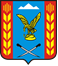 Управление образования администрации Предгорного муниципального района Ставропольского края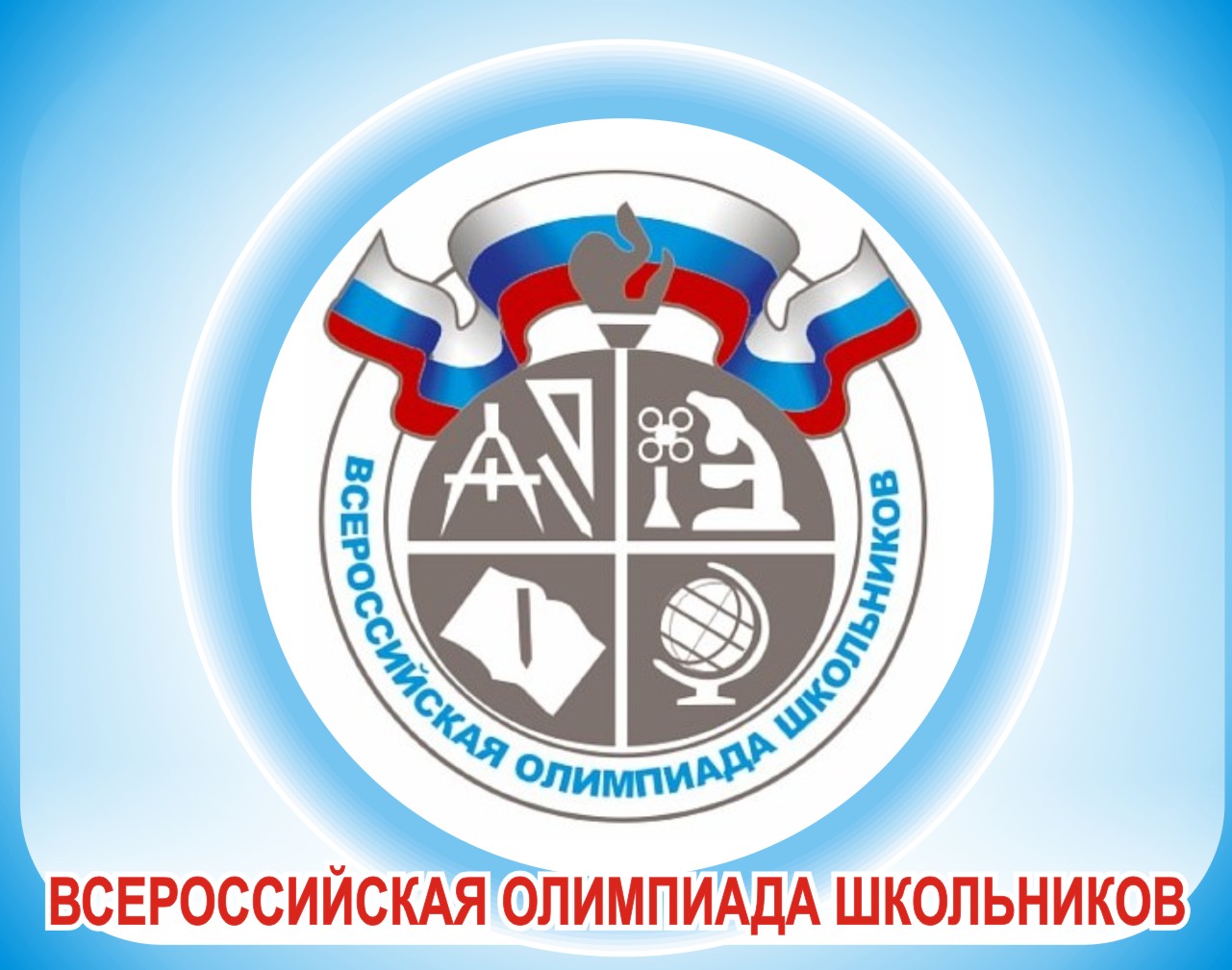 ПРОГРАММАпроведения муниципального этапа всероссийской олимпиады школьников8 НОЯБРЯ 2018 ГОДА - ГЕОГРАФИЯМесто проведения: МБОУ СОШ №7Ответственная за проведение олимпиады – Леонова Елена Николаевна методист управления образования тел. 8(928)264-10-93e-mail: helena.tanova@yandex.ruОрганизационные мероприятияОрганизационные мероприятияОрганизационные мероприятия9:00 -9:30Совещание с организаторамиАудитория 1019:00 -9:30Регистрация участниковХолл школы9:30-9:50Открытие олимпиады.Инструктаж по проведению олимпиады для участников1 этаж10:00Начало олимпиады10:00 - 14:00Выполнение олимпиадных заданийАудитории№101,106,107,108,11014:00-16:00Разбор олимпиадных заданийАудитория №310Работа членов жюриРабота членов жюриРабота членов жюрис 15:00Работа членов жюри, подведение итоговАудитории № 310Показ олимпиадных работ 9.11.2018 года МБОУ СОШ №7Показ олимпиадных работ 9.11.2018 года МБОУ СОШ №7Показ олимпиадных работ 9.11.2018 года МБОУ СОШ №712:00ГеографияАудитория № 101Ознакомление участников олимпиады с результатамиОзнакомление участников олимпиады с результатамиОзнакомление участников олимпиады с результатамиНа сайте управления образования администрации Предгорного муниципального района Ставропольского края: http://predgorrono.nov.ru/?page_id=1017(раздел Всероссийская олимпиада школьников)На сайте управления образования администрации Предгорного муниципального района Ставропольского края: http://predgorrono.nov.ru/?page_id=1017(раздел Всероссийская олимпиада школьников)На сайте управления образования администрации Предгорного муниципального района Ставропольского края: http://predgorrono.nov.ru/?page_id=1017(раздел Всероссийская олимпиада школьников)08.11Предварительные протоколыСайт УО АПМР СК09.11Подача апелляции УО АПМР СК13.11Итоговые протоколыСайт УО АПМР СКОргкомитетУчительская3 этаж,  каб. 318Медицинское обслуживаниеМедицинский кабинет2 этаж, каб. 229